Name: __________________________________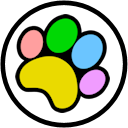 Fetch an Item from Your Online CatalogPractice your search skills with Fetch, INFOhio’s online catalog for students.Mrs. Smith has assigned a project about animals. To find out more information, you go to your school library and use Fetch to do a simple search for the keyword “animals”. Below is one of the items in your search results. Answer the following questions.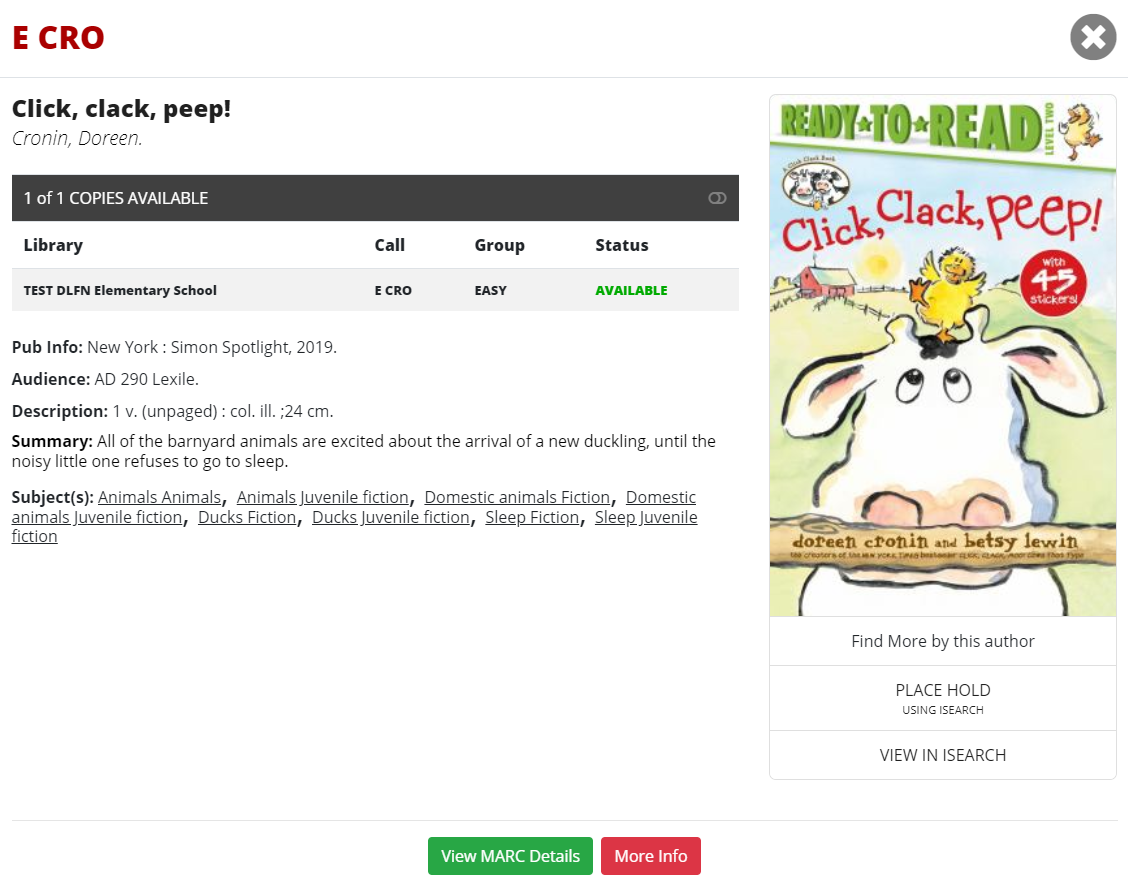 Answer Key:Click, clack, peep!Doreen CroninE CROEasy or Everybody sectionYesOneAD 290 LexileSummary2019 Advanced SearchWhat is the title of the book?Who is the author?What is the call number?In what section of the library would you find this book?Is this book available to check out?How many copies of this book does our library have?What is the Reading Level?What tells you what the book is about?What year was this book published?What kind of search would you do if you wanted to only find nonfiction books about animals?